Horsley Zone 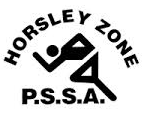 Rugby League 11’s Team 2020Coach: Mr Hormis School: Fairfield West PS
The SSW Carnival is to be held at Kirkham Park on the 2 April 2020Student School Daniel RatuoveFairfield West PSLachlan Weekes Fairfield West PSNicholas Roulstone Fairfield West PSEystin Manihera Fairfield West PSDimitri MihasCecil Hills PSLio ToviaGPKDishant LalGPKZac SamuelGPKSione Ma’ameivaiPrairievale    10. Danny Abu HamedFairfield Heights PS11. Sinipata ToefokiFairfield Heights PS    12. Runi Toilalo Fairfield Heights PSRayden HoneysettSmithfield West PSMarco KiseloskiSmithfield West PSTyler LamaSJPJobe FinauSJP